ĐỀ CHÍNH THỨC - ĐỀ THI CÓ 02 TRANG - HỌC SINH LÀM BÀI TRÊN ANSWER SHEETListen to the recording twice, then decide if the following statements are TRUE or FALSE. (1 pt)The bus didn’t have to stop to get any more fuel.						Ba was able to see green paddy fields with cows and buffaloes on the way.				The bus went past a small bamboo forest.							It was a two-day trip to the countryside.	Choose the word or phrase (A, B, C or D) that best fits the blank in each sentence. (2.5 pts)Besides its advantages, the Internet is ……… and dangerous because of bad web pages.		time-consume		B. time-consumed	C. time-consuming		D. consuming-timeThis university has an international ……… as a centre of excellence.					degree			B. reputation		C. name	 		D. licence These burgers look good, ………? I can’t wait to try them.			 			do they			B. doesn’t it		C. don’t they			D. did theyShe asked me how long ……… in that company.		 					I have worked		B. had I worked	C. have I been working	D. I had workedJust keep ……… the mixture until it boils.								stirring			B. to stir		C. on stirring			D. A & C are correct.	A number of attempts ……… to find the Loch Ness monster.					have been made	B. has made		C. have made			D. has been madeIf only our captain ……… sick in our last match! We could have defeated our opponents.		wasn’t			B. wouldn’t be		C. hadn’t been			D. hasn’t beenWhy not ……… to live in a dormitory on campus?we choose 		B. choose		C. choosing			D. to choose Some people still have difficulty gaining access ……… health care.	A. 	of	 		B. to			C. from			D. for10.  Do you know what these inhabitants do ……… a living?        A. with   			B. into			C. at				D. forUse the correct form of the word given in each sentence. (1.5 pts)This college offers both ……… and professional qualifications. (academy)		The President’s ……… will probably guarantee his reelection. (popular)	Pollution is not only the biggest threat to human life; it also ……… marine life. (dangerous)	Nowadays, many young people ……… spend time wandering on the Net without purposes. (use)	The meeting finally reached ……… on some important issues. (agree)					I’m so disappointed in the new employee since he is quite ………. (experience)Choose the correct answer (A, B, C or D) for each sign. (0.5 pt)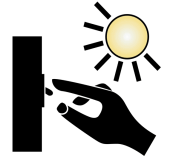 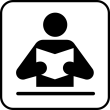 Reading comprehension (2 pts)Read the passage carefully, then decide if the statements below it are TRUE or FALSE. (1 pt)Science is a serious magazine both in content and in shape. It is written by scientists, experts in their fields, and it covers current issues that have universal scientific interest. The content is organized in fixed sections: editorials, letters, news, reports, and book reviews. The current issues relate to the life, earth, medical, and behavioral sciences, engineering and agriculture. Some of the latest subjects dealt with were the moon crust’s age, the Alaska pipeline, the problems of population, and nuclear pollution. The readers of Science magazine are scientists and educated people who can understand scientific terms. Its appearance appeals to both the eye and the hand. It is of medium size, printed in very clear lettering on smooth, first-rate paper. This fact may be one of the reasons for its relatively high price: one dollar for each weekly issue. Another cause may be the fact that it is not supported by advertisement.People of all ages and abilities can read Science magazine.The magazine deals with current scientific problems around the world.The paper of the magazine is of the highest quality.Science magazine is not expensive.Choose the word or phrase (A, B, C or D) that best fits the blank in the following passage. (1.0 pt)There are some differences in pronunciation, spelling and usage between American English and British English. Sometimes, (1) …… words are used for the same thing. Sometimes, the same word is pronounced (2) ……. And ways of expressing some ideas vary slightly. If you want to learn English better, you should know these differences.Languages are changing and so is English. American English has changed (3) …… the centuries. It is really a mixture of different languages. Most of the words and expressions come from British English and some are from (4) …… languages as French and German. And some are even from Chinese.A. the same		B. unknown		C. different		D. newA. difference		B. different		C. differentiate	D. differentlyA. for			B. over			C. along		D. pastA. such			B. these		C. those		D. difficultRewrite these sentences in another way so that they are similar to the given sentences. (2.0 pts)“Where can we hold our meeting next week?” she asked.She asked …………………………………………………………………………Don’t put the bottles too closely or they’ll break. (Conditional sentences)If ………………………………………………………………………………….Emma started learning to dance when she was 6 years old.Emma has …………………………………………………………………………The manager is going to sign the contracts. (Passive forms)The contracts ……………………………………………………………………..Rearrange the words to make complete sentences. (0.5 pt)put / your / don’t / Why / the paper / you / in / car? / advertisement / to sell / an…………………………………………………………………………………….the ability / work out / Children / the rules / to imitate / have / pronunciation / for themselves./ and…………………………………………………………………………………….THE END OF THE TEST  -PHÒNG GIÁO DỤC VÀ ĐÀO TẠO QUẬN 1KIỂM TRA HỌC KÌ 1- NĂM HỌC 2018-2019Môn: Tiếng Anh  -  Lớp 9  - Thời gian làm bài: 60 phútHọ và Tên: ……………………………………………………….Phòng thi: ……..Số Báo Danh:…………Lớp:….....Stt ở lớp: ….. GIÁM THỊ 1SỐMẬT MÃSố thứ tự bài thiPHÒNG GIÁO DỤC VÀ ĐÀO TẠO QUẬN 1KIỂM TRA HỌC KÌ 1- NĂM HỌC 2018-2019Môn: Tiếng Anh  -  Lớp 9  - Thời gian làm bài: 60 phútHọ và Tên: ……………………………………………………….Phòng thi: ……..Số Báo Danh:…………Lớp:….....Stt ở lớp: ….. GIÁM THỊ 2SỐMẬT MÃSố thứ tự bài thi